Kære alle medlemmer af Stevns Folkedansere     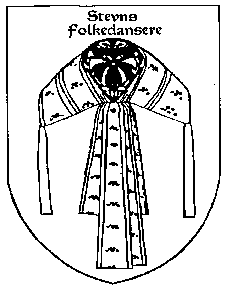 Hermed indkaldelse til generalforsamling samt socialt samværMandag den 04. marts 2024På Store Heddinge skole i Birken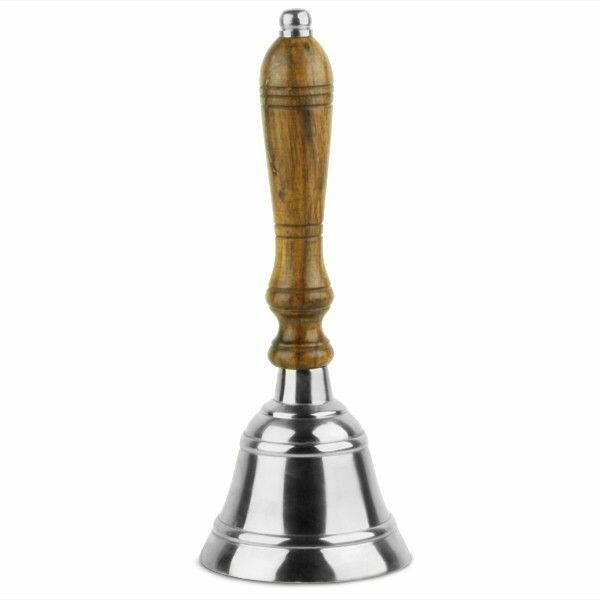 Kl. 18:00Vi starter med at spise vores medbragte mad, efter spisningen, er der generalforsamling. Foreningen giver kaffe og kage i kaffepausen, som vi holder i løbet af aftenen. (HUSK EGEN SERVICE)Der vil være dans, sang og hygge.Glæder os til en hyggelig aften sammen med jer.Bestyrelsen				Udsendt den 11. februar 2024